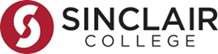 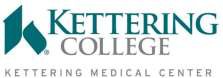 Students who complete an Associate of Applied Science degree at Sinclair College in the programs listed below may transfer 60-65 credits into the Bachelor of Science in Health Science at Kettering College.Addition ServicesClinical Laboratory Technology Dental HygieneDietetic Technician Electroneurodiagnostic Technology Emergency Medical ServicesEmergency Medical Services/Fire Science Exercise ScienceHealth Information ManagementHealth Sciences (must have in addition a certificate in some health care profession) Human ServicesMedical Assistant Technology NursingOccupational Therapist Assistant Radiologic Technology Respiratory CareSurgical Technology Veterinary TechnologyThis agreement will expire two years from the date of signature.	9/30/20                                       10/1/2020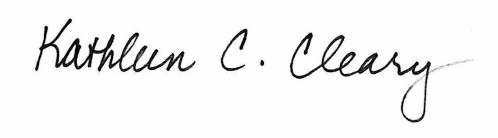 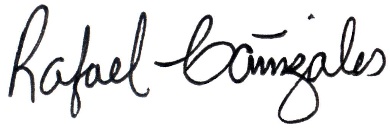 Dr. Kathleen Cleary	Date                                   Dr. Rafael Canizales	DateInterim Provost						Academic Dean, Arts & SciencesSinclair College		Kettering CollegeKETTERING COLLEGE             BACHELOR OF SCIENCE IN HEALTH  SCIENCES Degree Completion ProgramKettering College Total Credits 53-70 creditsARTS & SCIENCES DEGREE CORE CREDITS(19  credit  hours  to  meet  core  requirements)  These courses may be taken at Kettering College or may be transferred from other schools.                              	ReligionRELP 306 Spiritual Dimensions of Death and Dying               3RELP 316 Spirituality in Healing and Health Care                   3              Humanities (Six Credit Hours) Two Elective Courses	6Mathematics (4 credit hours)MATH 215 Probability and Statistics	4Social Sciences (3 credit hours)SOCI 375 Cultural Diversity in Health Care	3Natural Sciences (3 credit hours)BIOL 263Sectional Anatomy*	3              Credits  19-22*Advanced Imaging tracks only,CT&MRI,unless previously      takenHEALTH SCIENCES CORE COURSES HESC  381	Introduction to Health Sciences Program	3HESC  310	Health Care Economics and Finance		3HESC  318	Introduction to Health Professions Research	3HESC 340	Legal and Ethical Considerations in Health	3HESC 348	Concepts of Mgmt. & Leadership in Healthcare    3HESC  435	Community Health Perspectives		3HESC 481	Capstone/Senior Project			1             Credits	19ADDITIONAL HEALTH SCIENCES ELECTIVES (6 credit hours)Electives are available based on the emphasis and health profession of the student. Advisors will assist the student in choosing the best curriculum emphasis, based on past health professional experience and future career planning.HEALTH SCIENCES MANAGEMENTHESC 421	Health CarePersonnelManagement	   3HESC 448	Leadership Theory in Health Care	    3HESC 451	InterdisciplinaryTeamPractice in Community-Based Care 3Credits	9HEALTH SCIENCES EDUCATION HESC 430	Instructional Planning and Delivery	3HESC 431	Teaching Learners in Health Care	3HESC 432	Professional Development in Health Care	3Credits	9         HEALTH SCIENCES ADVANCED IMAGINGAll modalites are offered online. Select  two  modalities  for  Advanced Imaging Emphasis:CT - 9 credit hours - Summer - 10 weeks MRI - 14 credit  hours – Fall/Winter - 1.5 semesters VIT - 6 credit hours - Fall – 16 weeksCIT - 8 or 9 credit hours -Winter -16 weeksCredits 15-23 range depending on modality clinical hours For full list of courses, visit kc.edu/BSHSHEALTH SCIENCES RESPIRATORY CARERESA310	Cardiopulmonary Assessment	3RESA 311	Adv. Practice in Neonatal/Pediatric Respiratory Care     3RESA 320	Cardiopulmonary Monitoring	3RESA 321	Pediatric Respiratory Care Case Management	3RESA 495	Independent Study	3Credits	15HEALTH SCIENCES HEALTHCARE INFORMATICS HESC 411	Applied Informatics Theories in Healthcare	3HESC 412	Clinical  Documentation in the Digital Age	3HESC 413	Data  Analytics for  Healthcare	3Credits	9HEALTH SCIENCES PRE-MBA/PRE-MHAECON101	Fudamentals  of  Economics	3ACCT201	Survey of Accounting	3MKTG301	Marketing	3FINC 301	Corporate Finance	3Credits	12HEALTH SCIENCES SONOGRAPHY(Must have AS degree in Diagnostic Medical Sonography)HESC 430	Instructional Planning and Delivery		3				-OR-			             HESC 448	Leadership Theory in Healthcare		3             MESO 400	Advanced Project in Sonography I		3             MESO 401	Advanced Project in Sonography II		3             Credits	9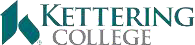 